    指導單位：教育部體育署    主辦單位：中華民國水中運動協會    承辦單位：澎湖縣水中運動協會    訓練時間：111年4月22日至111年4月24日(計16H)    訓練地點：澎湖縣縣立游泳池、海洋地質公園中心目    錄一、報名資格	3二、重要日期	3三、報名日期	3四、簡章公告	3五、報名手續	3六、複訓日期、時間、地點、師資	4七、緊急應變計畫	6八、救生員複訓測驗	6九、收退費基準	6十、其他注意事項	6附表一 報名表	7附表二 複訓契約書(服務規定)	8附表三 健康諮訽表	9附表四 繳費證明黏貼單	10附表五 安全講習證明(救生員證逾期者免繳交)	11附表六 BLS基本救命術證明(救生員證逾期者須繳交)	12一、報考資格：1.依據「救生員資格檢定辦法」第十條規定：救生員證書有效期間為四年；經累計十六小時以上複訓合格，並於證書有效期間內取得第十一條第二款參加安全講習活動證明者，於效期屆滿一個月前至六個月內，得向本部申請展延證書效期，每次展延期間為四年。本辦法中華民國一百零九年十月七日修正施行前，持有效期間三年之救生員證書且未逾期者，其有效期間延長一年。2.報名資格：(1)體育署救生員證。(2)安全講習證明文件(救生員證逾期者免繳交)。(3)BLS基本救命術證明(救生員證逾期者須繳交)。二、重要日期三、報名日期     即日起至4月8日止，優先順序限額25名滿為止，以郵戳為憑，逾期不予受理。四、簡章公告報名簡章以網路方式公告，網址如下：中華民國水中運動協會：http://www.cmas.tw 五、報名手續（一）報名一律採通訊方式辦理，報名資料未齊全者，不予受理報名，亦不退件。（二）請以正楷詳細填寫簡章所附報名表（附表一），浮貼本人最近三個月內二吋脫帽正面半身相片，照片背面請書寫姓名以免遺失；共一式二張、身分證正面與反面影本各一份，貼妥於報名表。（三）報名費可用匯款、ATM轉帳繳費方式匯款帳號: 0241068-0304845  戶名:澎湖縣水中運動協會陳正國郵局代號:700馬公中華路郵局報名費合計為：新台幣3000元整(通過檢定請於現場再繳交200元證照費)。（四）通訊方式報名所需各項資料表依下列順序整理並固定後，平放裝入信封後，以掛號方式郵寄至【885 澎湖縣湖西鄉成功村港底330-5號】【澎湖縣水中運動協會 收】收張雅涵小姐 電話: 0921-129697           請將下列資料依順序裝袋，以迴紋針夾於左上方，順序如下：　　1.報名表2.救生員證影本(6個月內)3.複訓契約書4.健康諮詢表6.匯款資料證明7.安全講習證明合計18小時之證明(救生員證逾期者免繳交)：8.BLS基本救命術證明影本(救生員證逾期者須繳交)以上附件缺一則為未完成報名並予以退件。六、訓練日期、時間、地點、師資111年4月22日至4月24日，22-23日 08:30〜17:00；24日 08:30~11:00上課地點：澎湖縣縣立游泳池、海洋地質公園中心　　　　【澎湖縣馬公市中華路238號、澎湖縣馬公市新明路71號】註：表格若不敷使用請自行增列。教練團:表格不足請自行增列七、緊急應變計畫本次複訓經游泳池同意借用場地，並以自行購票方式入場，該泳池已配置足額救生員，可隨時運用現場救生圈、救生桿鈎支援戒護任務，另本會本次授課及協助教練均具有救生員以上資格亦可支援戒護，安全無虞。鄰近後送醫院規劃：行政院衛生福利部澎湖醫院電話：06-9261151地址：880澎湖縣馬公市中正路10號八、救生員複訓測驗九、收退費基準(一)開課前7日，退還100%報名費。(二)開課前5日，退還75%報名費。(三)開課當日，不予退還。十、其他注意事項（一）訓練及檢測期間請遵循泳池管理辦法自行購票進入泳池，報名學員之各項資料表件如有偽造、變造、假冒、冒用或不實者，取消訓練資格，並應負法律責任。（二）訓練期間如遇重大天然災害、災害管制發佈等或其他不可抗力因素，得由本會決定訓練停止或延期，並於網站公告。 (三) 本訓練如有未盡事宜，另行公告、通知補充之。（四）如有其他疑問請電中華民國水中運動協會（07）6171126或來電0921-129697張雅涵小姐。附表一 報名表教育部體育署救生複訓報名表附表二 中華民國水中運動協會救生員複訓契約書　　　　本人自願參加「中華民國水中運動協會」救生員複訓，同意簽定本契約書，並遵守協會相關規定，其條款如下：第一條：本人身體健康狀況良好，體力甚佳，無任何疾病，訓練期間，若發生純屬自身健康、安全或意外事件，願自行負責（檢附報名前三個月內醫療機構體格檢查證明）。第二條：訓練期間嚴守團隊紀律，服從教練指導，不無故缺席、遲到或早退。若無故缺席、遲到或早退，同意退訓。第三條：學員所繳交費用係訓練必要開支，受訓學員應於報名時完成繳納；訓練期間自行退訓者，不得申請退費；訓練日前退訓退費依報名簡章上列之退費標準辦理。第四條：為維護訓練期間學員之人身安全保障，同意由辦訓單位依教育部救生員資格檢定辦法第8條規定，統一辦理公共意外責任保險；其保險範圍及最低保險金額如下：一、每一個人身體傷亡：新臺幣三百萬元。二、每一個事故身體傷亡：新臺幣一千五百萬元。三、每一個事故財物損失：新臺幣二百萬元。四、保險期間內總保險金額：新臺幣三千四百萬元。第五條：檢定標準：學科測驗70分合格(是非、選擇各25 題)。術科部分:長背板救援(一位溺者、三位救者輪流操作)，救生四式(6分鐘完成。蹬牆出發，抬頭捷、抬頭蛙、側泳、基本仰泳依序各游)，心肺復甦術(含體外自動心臟去顫器，雙人操作CPR +AED)。第六條：個人資料保護法(以下簡稱個資法)已於正式施行(行政院院臺法字第 		1010056845號令)，不論是個人、公務機關或非公務機關，皆必須遵守個資法規範，本會亦		有遵行個資法之義務，以保護參加講習訓練的個人資料。依據個資法第8條的規定，本會在		取得任何個人資料時，對於個人資料取得之目的、資料之類別、利用期間……等等，皆有明		確告知義務，使各位瞭解為何我們要取得各位的個人資料、我們將如何利用各位的個人資料		以及各位的相關權利等事項。因此，本會請各位簽署個人資料直接蒐集告知聲明之目的，係		為確實履行個資法第8條之告知義務，若您不同意本會合法取得以及利用各位的個人資料，		本會亦將無法進一步對各位提供相關服務，如有不便，敬請見諒。	本次個人資料蒐集之目的在於辦理救生複訓講習，故只用於本次活動不挪做其它用途，請簽署同意書，俾利承辦單位為您辦理保險及聯絡。立契約人：甲     方：中華民國水中運動協會地     址：高雄市梓官區信義路68巷10號乙     方：身分證字號：住      址：中   華   民   國　　　年　　　月　　　日附表三 健康諮詢表附表四 繳費證明匯款繳費證明黏貼單附表五 安全講習證明安全講習證明(救生員證逾期者免繳交)附表六 BLS基本救命術證影本BLS基本救命術術證影本(救生員證逾期者須繳交)111年教育部體育署救生員複訓簡章暨契約事項日期備註簡章公告即日網路公告報名即日起至4/8止優先順序限25名額滿為止，逾期不予受理報到4/2207:30攜帶個人泳具至澎湖縣立游泳池複訓測驗4/24各單項、綜合測驗放榜4/24測驗結束即公告證書發放4/29可自取或郵寄項目課程名稱課程內容時數日期時間地點授課教師學科(不得少於6小時)救生安全、徒手救援、救援器材、船艇救援知識複習與救生新知44月22日13:00-17:00海洋地質公園中心教練團學科(不得少於6小時)急救急救34月23日13:00-16:00海洋地質公園中心教練團實務操作(不得少於8小時)基本能力複習救生游法3.54月23日08:30-12:00澎湖縣立游泳池教練團實務操作(不得少於8小時)救援器材運用頸椎傷害處理、拋繩救援3.54月22日08:30-12:00澎湖縣立游泳池教練團實務操作(不得少於8小時)測驗測驗24月24日08:30-10:30澎湖縣立游泳池教練團複訓測驗(2小時)學科、200公尺救生四式、長背板救援、心肺復甦術(含AED及CPR)學科、200公尺救生四式、長背板救援、心肺復甦術(含AED及CPR)學科、200公尺救生四式、長背板救援、心肺復甦術(含AED及CPR)學科、200公尺救生四式、長背板救援、心肺復甦術(含AED及CPR)學科、200公尺救生四式、長背板救援、心肺復甦術(含AED及CPR)學科、200公尺救生四式、長背板救援、心肺復甦術(含AED及CPR)學科、200公尺救生四式、長背板救援、心肺復甦術(含AED及CPR)姓名性別科目相關證照教練資格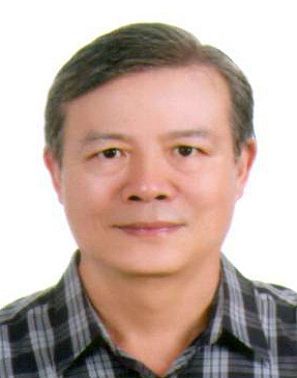 姓名：歐陽昭勇■男■學科■術科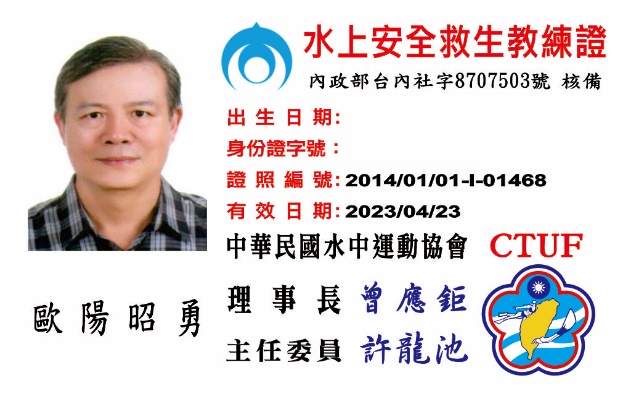 教練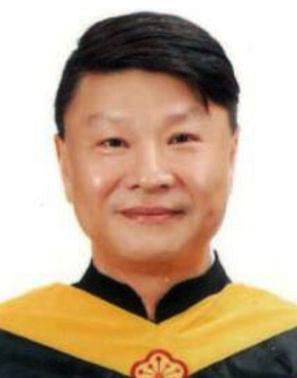 姓名：林榮男■男■學科■術科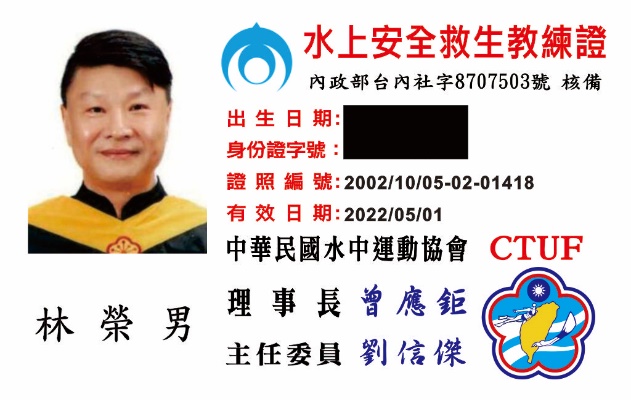 教練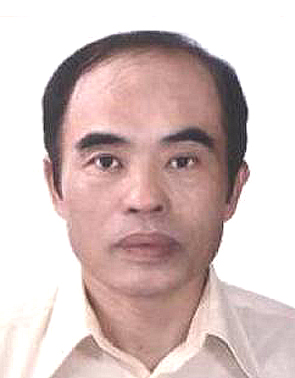 姓名：楊政文■男■學科■術科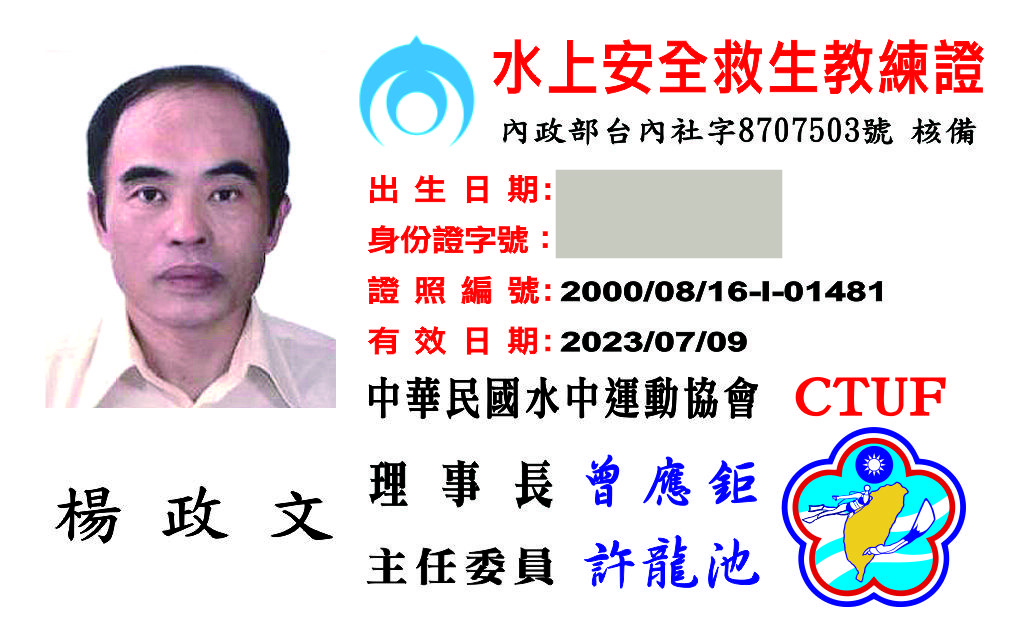 教練測驗科目測驗內容備考學科測驗(70分合格)是非、選擇各25題。應試時間30 分鐘，應試開始後15分鐘始得交卷。長背板救援一位溺者、三位救者輪流操作，含快速起岸。200公尺救生四式(6分鐘完成)蹬牆出發，抬頭捷、抬頭蛙、側泳、基本仰泳式依序各游。心肺復甦術(含體外自動心臟去顫器)雙人操作CPR +AED。姓名：護照英文姓名：護照英文姓名：護照英文姓名：＊請浮貼一式二張本人三個月內兩吋脫帽半身相片，照片背後請寫上中文姓名，以免遺失出生年月日：     年     月    日出生年月日：     年     月    日出生年月日：     年     月    日出生年月日：     年     月    日＊請浮貼一式二張本人三個月內兩吋脫帽半身相片，照片背後請寫上中文姓名，以免遺失性別：□男  □女性別：□男  □女餐食：□葷  □素餐食：□葷  □素＊請浮貼一式二張本人三個月內兩吋脫帽半身相片，照片背後請寫上中文姓名，以免遺失身分證字號：身分證字號：學歷：學歷：＊請浮貼一式二張本人三個月內兩吋脫帽半身相片，照片背後請寫上中文姓名，以免遺失LINE ID:LINE ID:血型：血型：＊請浮貼一式二張本人三個月內兩吋脫帽半身相片，照片背後請寫上中文姓名，以免遺失E-MAIL:E-MAIL:E-MAIL:E-MAIL:＊請浮貼一式二張本人三個月內兩吋脫帽半身相片，照片背後請寫上中文姓名，以免遺失戶籍地址：□□□－□□同上□通訊地址：□□□－□□戶籍地址：□□□－□□同上□通訊地址：□□□－□□戶籍地址：□□□－□□同上□通訊地址：□□□－□□戶籍地址：□□□－□□同上□通訊地址：□□□－□□戶籍地址：□□□－□□同上□通訊地址：□□□－□□聯絡電話（為了您的權益，請確實填寫手機號碼，以便簡訊通知聯絡）電話：                         手機：聯絡電話（為了您的權益，請確實填寫手機號碼，以便簡訊通知聯絡）電話：                         手機：聯絡電話（為了您的權益，請確實填寫手機號碼，以便簡訊通知聯絡）電話：                         手機：聯絡電話（為了您的權益，請確實填寫手機號碼，以便簡訊通知聯絡）電話：                         手機：聯絡電話（為了您的權益，請確實填寫手機號碼，以便簡訊通知聯絡）電話：                         手機：緊急連絡人姓名:緊急連絡人姓名:緊急連絡人姓名:電話:關係:証書發放方式：□郵寄□親取(地點：                      )証書發放方式：□郵寄□親取(地點：                      )証書發放方式：□郵寄□親取(地點：                      )証書發放方式：□郵寄□親取(地點：                      )証書發放方式：□郵寄□親取(地點：                      )【身分證影本正面】(浮貼)【身分證影本正面】(浮貼)【身分證影本正面】(浮貼)【身分證影本反面】(浮貼)【身分證影本反面】(浮貼)報名檢附資料報名檢附資料報名檢附資料審查結果審查人員簽章□1.報名表。□2.救生員證影本。□3.複訓契約書。□4.健康諮詢表。□5.匯款單據。□6.安全講習證明書。(救生員證逾期者免繳交)□7.BLS基本救命術證影本(救生員證逾期者須繳交)□1.報名表。□2.救生員證影本。□3.複訓契約書。□4.健康諮詢表。□5.匯款單據。□6.安全講習證明書。(救生員證逾期者免繳交)□7.BLS基本救命術證影本(救生員證逾期者須繳交)□1.報名表。□2.救生員證影本。□3.複訓契約書。□4.健康諮詢表。□5.匯款單據。□6.安全講習證明書。(救生員證逾期者免繳交)□7.BLS基本救命術證影本(救生員證逾期者須繳交)□合於報名資格，准予報名。□報名資格不符，不准報名。□資料不齊，須補件。□報名表、切結書未簽名□其他：匯款單據郵寄地址：【885 澎湖縣湖西鄉成功村港底330-5號】，澎湖縣水中運動協會 收匯款帳號：700馬公中華路郵局　0241068-0304845　澎湖縣水中運動協會陳正國郵寄地址：【885 澎湖縣湖西鄉成功村港底330-5號】，澎湖縣水中運動協會 收匯款帳號：700馬公中華路郵局　0241068-0304845　澎湖縣水中運動協會陳正國郵寄地址：【885 澎湖縣湖西鄉成功村港底330-5號】，澎湖縣水中運動協會 收匯款帳號：700馬公中華路郵局　0241068-0304845　澎湖縣水中運動協會陳正國郵寄地址：【885 澎湖縣湖西鄉成功村港底330-5號】，澎湖縣水中運動協會 收匯款帳號：700馬公中華路郵局　0241068-0304845　澎湖縣水中運動協會陳正國郵寄地址：【885 澎湖縣湖西鄉成功村港底330-5號】，澎湖縣水中運動協會 收匯款帳號：700馬公中華路郵局　0241068-0304845　澎湖縣水中運動協會陳正國姓名年齡身高公分公分緊急聯絡人姓名：體重公斤公斤緊急聯絡人關係：血型型型緊急聯絡人電話：1. 過去一個月來說，您認為您目前的健康狀況是？□很好	□好	□不好2. 過去一個月來說，您認為您目前的心理健康是? □很好	□好	□不好3. 過去一個月內，喝酒行為?	□不喝酒	□時常喝酒  □偶爾喝酒4. 過去一個月內，您曾在運動過程當中昏倒嗎?	□是	□否5. 過去一個月內，常覺得焦慮、憂鬱嗎？	□沒有	□很少	□時常6. 過去一個月內，常覺得胸悶嗎？	□沒有	□很少	□時常1. 過去一個月來說，您認為您目前的健康狀況是？□很好	□好	□不好2. 過去一個月來說，您認為您目前的心理健康是? □很好	□好	□不好3. 過去一個月內，喝酒行為?	□不喝酒	□時常喝酒  □偶爾喝酒4. 過去一個月內，您曾在運動過程當中昏倒嗎?	□是	□否5. 過去一個月內，常覺得焦慮、憂鬱嗎？	□沒有	□很少	□時常6. 過去一個月內，常覺得胸悶嗎？	□沒有	□很少	□時常1. 過去一個月來說，您認為您目前的健康狀況是？□很好	□好	□不好2. 過去一個月來說，您認為您目前的心理健康是? □很好	□好	□不好3. 過去一個月內，喝酒行為?	□不喝酒	□時常喝酒  □偶爾喝酒4. 過去一個月內，您曾在運動過程當中昏倒嗎?	□是	□否5. 過去一個月內，常覺得焦慮、憂鬱嗎？	□沒有	□很少	□時常6. 過去一個月內，常覺得胸悶嗎？	□沒有	□很少	□時常1. 過去一個月來說，您認為您目前的健康狀況是？□很好	□好	□不好2. 過去一個月來說，您認為您目前的心理健康是? □很好	□好	□不好3. 過去一個月內，喝酒行為?	□不喝酒	□時常喝酒  □偶爾喝酒4. 過去一個月內，您曾在運動過程當中昏倒嗎?	□是	□否5. 過去一個月內，常覺得焦慮、憂鬱嗎？	□沒有	□很少	□時常6. 過去一個月內，常覺得胸悶嗎？	□沒有	□很少	□時常1. 過去一個月來說，您認為您目前的健康狀況是？□很好	□好	□不好2. 過去一個月來說，您認為您目前的心理健康是? □很好	□好	□不好3. 過去一個月內，喝酒行為?	□不喝酒	□時常喝酒  □偶爾喝酒4. 過去一個月內，您曾在運動過程當中昏倒嗎?	□是	□否5. 過去一個月內，常覺得焦慮、憂鬱嗎？	□沒有	□很少	□時常6. 過去一個月內，常覺得胸悶嗎？	□沒有	□很少	□時常最近三年是否患有以下疾病或症狀最近三年是否患有以下疾病或症狀個人疾病史：勾選您本人曾患過的疾病□心臟疾病	□哮喘	□暈眩	 □高血壓 □腎臟病□懷孕	    □癲癇	□甲狀腺 □血友病 □酒精中毒□低血壓	□弱視	□糖尿病 □肺結核 □皮膚過敏□過敏(藥物/食物)    □心理或精神疾病□其他	            □無個人疾病史：勾選您本人曾患過的疾病□心臟疾病	□哮喘	□暈眩	 □高血壓 □腎臟病□懷孕	    □癲癇	□甲狀腺 □血友病 □酒精中毒□低血壓	□弱視	□糖尿病 □肺結核 □皮膚過敏□過敏(藥物/食物)    □心理或精神疾病□其他	            □無個人疾病史：勾選您本人曾患過的疾病□心臟疾病	□哮喘	□暈眩	 □高血壓 □腎臟病□懷孕	    □癲癇	□甲狀腺 □血友病 □酒精中毒□低血壓	□弱視	□糖尿病 □肺結核 □皮膚過敏□過敏(藥物/食物)    □心理或精神疾病□其他	            □無最近三年曾經接受過的(重大)手術：□是_________      _                                          □無最近三年曾經接受過的(重大)手術：□是_________      _                                          □無最近三年曾經接受過的(重大)手術：□是_________      _                                          □無最近三年曾經接受過的(重大)手術：□是_________      _                                          □無最近三年曾經接受過的(重大)手術：□是_________      _                                          □無申請人簽名：申請人簽名：申請人簽名：申請人簽名：申請人簽名：未滿二十歲且未結婚者須法定代理人簽名：未滿二十歲且未結婚者須法定代理人簽名：未滿二十歲且未結婚者須法定代理人簽名：未滿二十歲且未結婚者須法定代理人簽名：未滿二十歲且未結婚者須法定代理人簽名：日期：中華民國	     年    	  月      日日期：中華民國	     年    	  月      日日期：中華民國	     年    	  月      日日期：中華民國	     年    	  月      日日期：中華民國	     年    	  月      日註：健康諮詢表內容確實無誤因涉及個人隱私，本機構將依個資法相關規定妥善保管。註：健康諮詢表內容確實無誤因涉及個人隱私，本機構將依個資法相關規定妥善保管。註：健康諮詢表內容確實無誤因涉及個人隱私，本機構將依個資法相關規定妥善保管。註：健康諮詢表內容確實無誤因涉及個人隱私，本機構將依個資法相關規定妥善保管。註：健康諮詢表內容確實無誤因涉及個人隱私，本機構將依個資法相關規定妥善保管。救生員資格檢定辦法於109年10月7日修正後，依該法第10條救生員證書效期已展延為4年。又同條第3項規定「本辦法中華民國一百零九年十月七日修正施行前，持有效期間三年之救生員證書且未逾期者，其有效期間延長一年。」，只要符合前項規範的現職救生員，其證書效期延長1年。另檢定辦法第11條第2項有關安全講習的時數，「證書有效期間內，至少參加十八小時與救生員業務相關安全講習活動」，救生員參加複訓前須上滿18小時安全講習。說明：​​​​​​​如民眾持逾期體育署(體委會)所頒發之救生員證書，依「救生員資格檢定辦法」第24條規定，以逾期證書及基本救命術8小時以上訓練證明，報考救生員資格檢定或參加複訓。